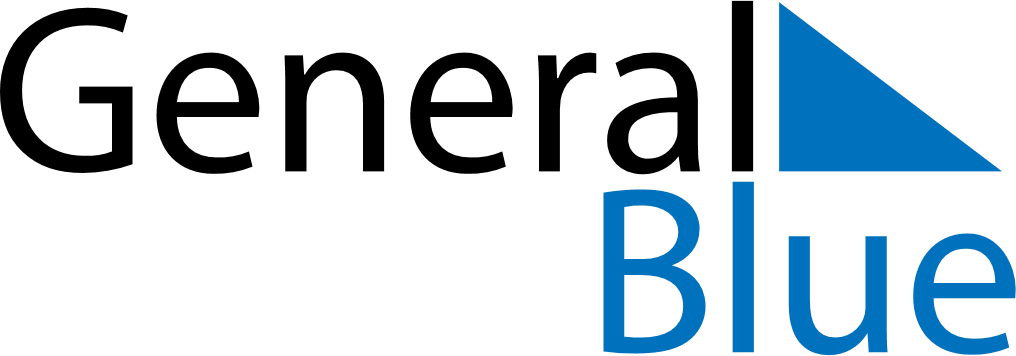 September 2024September 2024September 2024September 2024GibraltarGibraltarGibraltarMondayTuesdayWednesdayThursdayFridaySaturdaySaturdaySunday123456778910111213141415Gibraltar National Day1617181920212122232425262728282930